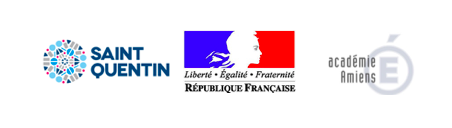 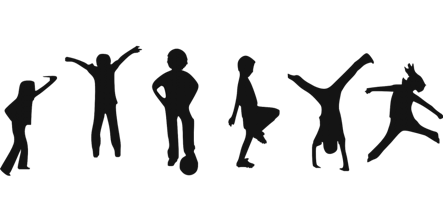 MULTISPORTSAfin de composer la planification pour les écoles des deux circonscriptions en précisant, merci de m’envoyer les éléments suivants CLASSE 1- NOM DE L'ÉCOLE- NOM PRENOM de l’enseignant- NIVEAU DE LA CLASSE : - ACTIVITÉ RETENUE : - SALLE SPORTIVE IDENTIFIÉE- PÉRIODE PRÉCONISÉE- JOUR PRÉCONISÉ- DEMI-JOURNÉE DEMANDÉE- ACTIVITÉS AVEC ÉDUCATEUR  DÉJÀ PLANIFIÉES (Y COMPRIS NATATION) : - MATÉRIEL : école ou éducateur ou circonscription.CLASSE 2- NOM DE L'ÉCOLE- NOM PRENOM de l’enseignant- NIVEAU DE LA CLASSE : - ACTIVITÉ RETENUE : - SALLE SPORTIVE IDENTIFIÉE- PÉRIODE PRÉCONISÉE- JOUR PRÉCONISÉ- DEMI-JOURNÉE DEMANDÉE- ACTIVITÉS AVEC ÉDUCATEUR  DÉJÀ PLANIFIÉES (Y COMPRIS NATATION) : - MATÉRIEL : école ou éducateur ou circonscription. CLASSE 3- NOM DE L'ÉCOLE- NOM PRENOM de l’enseignant- NIVEAU DE LA CLASSE : - ACTIVITÉ RETENUE : - SALLE SPORTIVE IDENTIFIÉE- PÉRIODE PRÉCONISÉE- JOUR PRÉCONISÉ- DEMI-JOURNÉE DEMANDÉE- ACTIVITÉS AVEC ÉDUCATEUR  DÉJÀ PLANIFIÉES (Y COMPRIS NATATION) : - MATÉRIEL : école ou éducateur ou circonscription. 